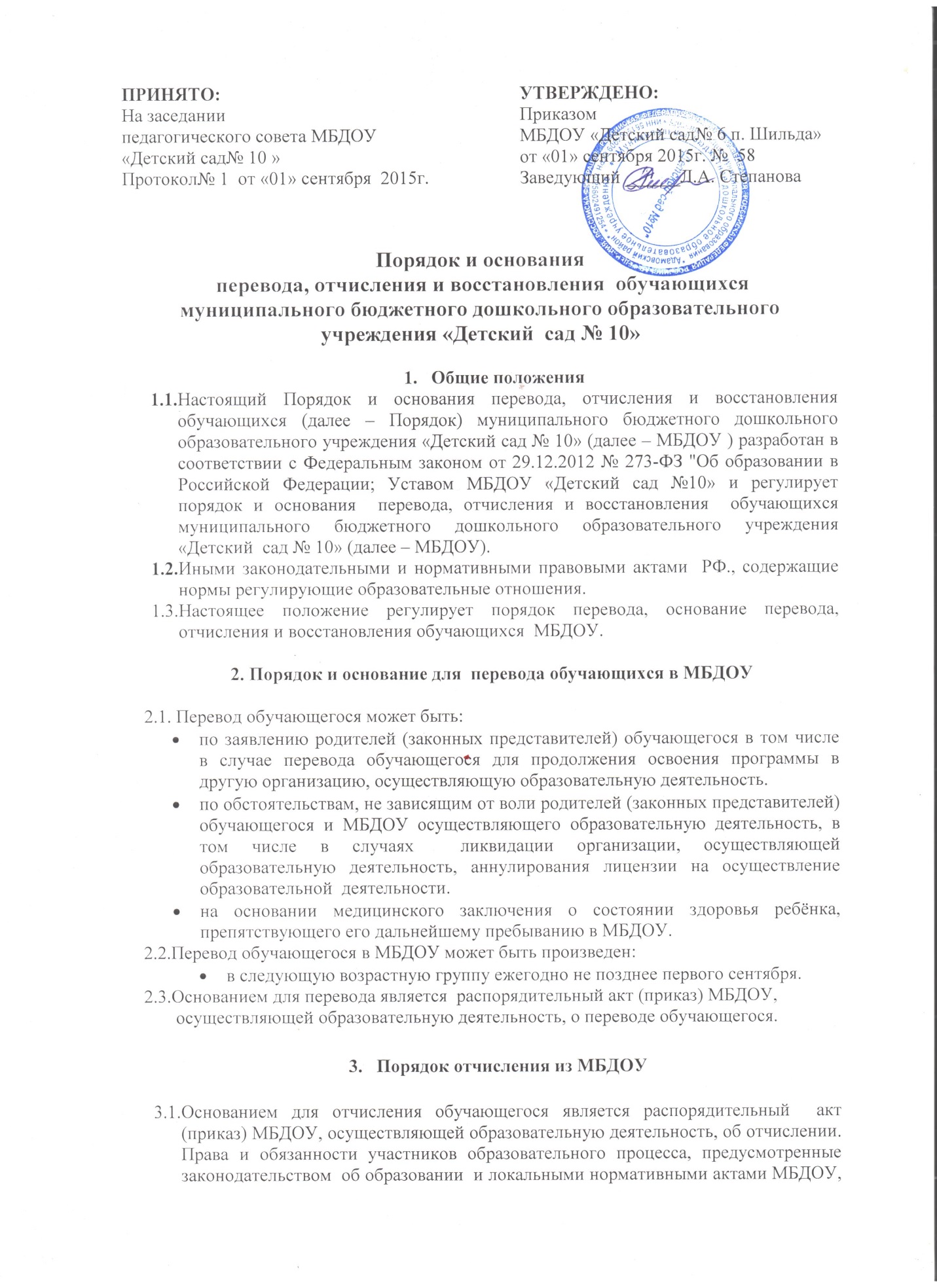 Порядок и основания  перевода, отчисления и восстановления  обучающихсямуниципального бюджетного дошкольного образовательного учреждения «Детский  сад № 10»Общие положения Настоящий Порядок и основания перевода, отчисления и восстановления обучающихся (далее – Порядок) муниципального бюджетного дошкольного образовательного учреждения «Детский сад № 10» (далее – МБДОУ ) разработан в соответствии с Федеральным законом от 29.12.2012 № 273-ФЗ "Об образовании в Российской Федерации; Уставом МБДОУ «Детский сад №10» и регулирует порядок и основания  перевода, отчисления и восстановления  обучающихся  муниципального бюджетного дошкольного образовательного учреждения «Детский  сад № 10» (далее – МБДОУ).Иными законодательными и нормативными правовыми актами  РФ., содержащие нормы регулирующие образовательные отношения.Настоящее положение регулирует порядок перевода, основание перевода, отчисления и восстановления обучающихся  МБДОУ.2. Порядок и основание для  перевода обучающихся в МБДОУ2.1. Перевод обучающегося может быть:по заявлению родителей (законных представителей) обучающегося в том числе  в случае перевода обучающегося для продолжения освоения программы в другую организацию, осуществляющую образовательную деятельность.по обстоятельствам, не зависящим от воли родителей (законных представителей) обучающегося и МБДОУ осуществляющего образовательную деятельность, в том числе в случаях  ликвидации организации, осуществляющей образовательную деятельность, аннулирования лицензии на осуществление образовательной  деятельности. на основании медицинского заключения о состоянии здоровья ребёнка, препятствующего его дальнейшему пребыванию в МБДОУ.Перевод обучающегося в МБДОУ может быть произведен: в следующую возрастную группу ежегодно не позднее первого сентября.Основанием для перевода является  распорядительный акт (приказ) МБДОУ,            осуществляющей образовательную деятельность, о переводе обучающегося.Порядок отчисления из МБДОУОснованием для отчисления обучающегося является распорядительный  акт (приказ) МБДОУ, осуществляющей образовательную деятельность, об отчислении. Права и обязанности участников образовательного процесса, предусмотренные законодательством  об образовании  и локальными нормативными актами МБДОУ, прекращаются с даты отчисления  обучающегося.Отчисление обучающегося из дошкольных групп может производиться в следующих случаях: в связи  с получением образования (завершения обучения) и достижением воспитанника возраста для поступления в первый класс общеобразовательной организации (не менее 6 лет 6 месяцев).по заявлению родителей   (законных представителей) в случае  перевода воспитанника для продолжения освоения программы в другую организацию, осуществляющую образовательную деятельность.в случае медицинского заключения препятствующего его дальнейшего пребывания в МБДОУ по заключению ПМПК с согласия родителей (законных представителей)по обстоятельствам, не зависящим от воли родителей (законных представителей) обучающегося и МБДОУ осуществляющего образовательную деятельность, в том числе в случаях  ликвидации организации, осуществляющей образовательную деятельность, аннулирования лицензии на осуществление образовательной  деятельности. Порядок восстановления в МБДОУ  Воспитанник, отчисленный из МБДОУ по инициативе родителей (законных представителей) до завершения освоения образовательной программы, имеет право на восстановление, по заявлению    родителей (законных представителей)  при наличии в учреждении  свободных мест.Основанием для восстановления воспитанника является распорядительный акт (приказ) МБДОУ, осуществляющей образовательную деятельность, о восстановлении.Права и обязанности участников образовательного процесса, предусмотренные, законодательством об образовании и локальными актами ДОО возникают с даты восстановления воспитанника в МБДОУ.Делопроизводство В МБДОУ ведется книга посещающих и отчисленных из ДОУ детей (книга движения детей).Перевод, отчисление детей из МБДОУ оформляется приказом заведующего МБДОУ.ПРИНЯТО:На заседании педагогического совета МБДОУ«Детский сад№ 10 »Протокол№ 1  от «01» сентября  2015г. УТВЕРЖДЕНО:Приказом  МБДОУ «Детский сад№ 6 п. Шильда»от «01» сентября 2015г. №  58 Заведующий ______Л.А. Степанова 